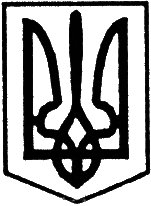 УКРАЇНАУльяновська районна радаКіровоградської областіП’ята  сесія сьмого  скликанняР і ш е н н я від  “29”  квітня   2016 року	                                                   № 66м. УльяновкаПро внесення змін та доповнень до рішення районної ради від 15 липня  2005 року №282 та від 27 липня 2007 року №136Керуючись статтями 43 та 60 Закону України “Про місцеве самоврядування в Україні”, Законом України “Про оренду державного та комунального майна”, постановою Кабінету Міністрів України “Про Методику розрахунку орендної плати за державне майно та пропорції її розподілу”  від 4 жовтня 1995 року №786 (зі змінами та доповненнями) та з метою підвищення ефективності використання майна спільної власності територіальних громад сіл і міста району, враховуючи рекомендації спільного засідання постійних комісій районної ради з питань комунальної власності, житлового господарства, побутового, торгівельного обслуговування та захисту прав споживачів та з питань планування, бюджету та фінансів        районна радаВИРІШИЛА:1. Внести зміни до рішення районної ради від 15 липня 2005 року №282 “Про Методику розрахунку і порядок використання плати за оренду майна спільної власності територіальних громад сіл і міста району” з урахуванням змін внесених рішенням районної ради від 9 січня 2008 року №172  затвердивши Методику розрахунку, пропорції розподілу та порядок використання плати за оренду майна спільної власності територіальних громад сіл, селищ і міст району, у новій редакції (додається). 2. Внести зміни до рішення районної ради від 27 липня 2007 року   №136 “Про управління об'єктами спільної власності територіальних громад міста і сіл району” виклавши додатки 1,5,7 в новій редакції (додаються).. 3. Довести дане рішення до відома балансоутримувачів майна спільної власності територіальних громад сіл і міста району для керівництва в роботі.         4. Контроль за виконанням даного рішення покласти на постійну комісію районної ради з питань комунальної власності, житлового господарства, побутового, торгівельного обслуговування та захисту прав споживачів.Голова районної ради                                                  І.КРИМСЬКИЙ